一．电量1.常规直流/交流电流变送器1.1产品基本性能参数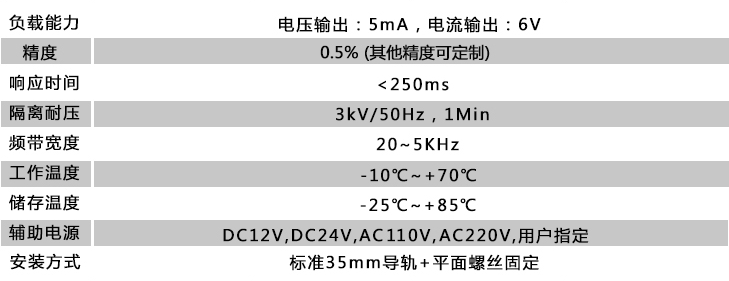 图1-1：直流/交流电流变送器基本性能参数1.2产品分类A款直流/交流电流变送器：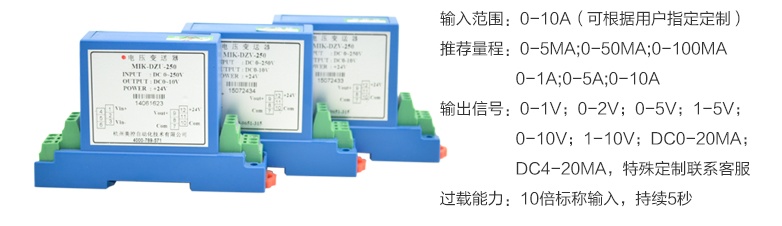 图1-2：A款直流/交流电流变送器B款直流/交流电流变送器：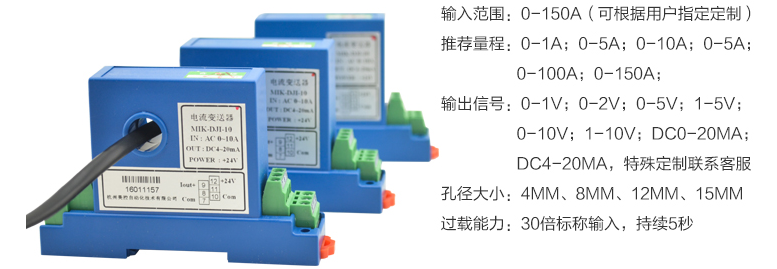 图1-3：B款直流/交流电流变送器C款直流/交流电流变送器：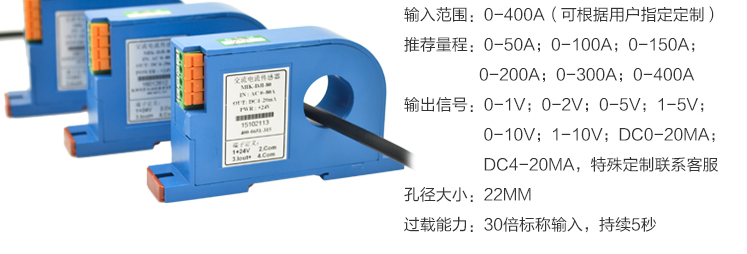 图1-4：C款直流/交流电流变送器D款直流/交流电流变送器：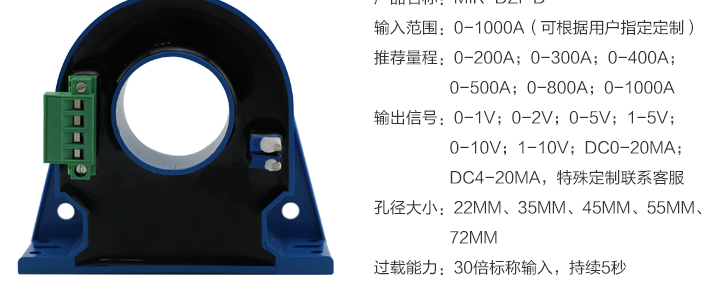 图1-5：D款直流/交流电流变送器1.3产品尺寸以及接线方式A款直流/交流电流变送器是直接接线式小量程变送器，接线方式如图1-6所示：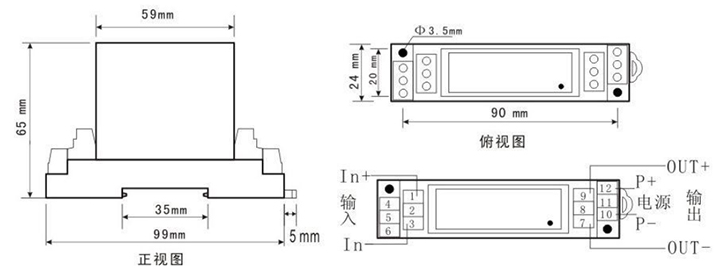 图1-6：A款接线方式B款直流/交流电流变送器是穿孔式小量程变送器，直流电流变送器穿孔方向见变送器上的方向标识，交流电流变送器无穿孔方向要求。接线方式如图1-7所示：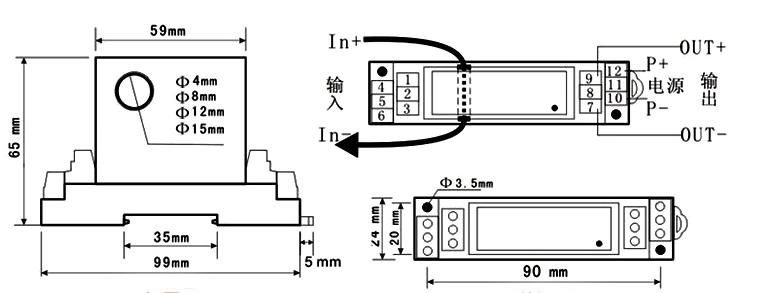 图1-7：B款接线方式C款直流/交流电流变送器是穿孔式大量程变送器，直流电流变送器穿孔方向见变送器上的方向标识，交流电流变送器无穿孔方向要求。接线方式如图1-8所示：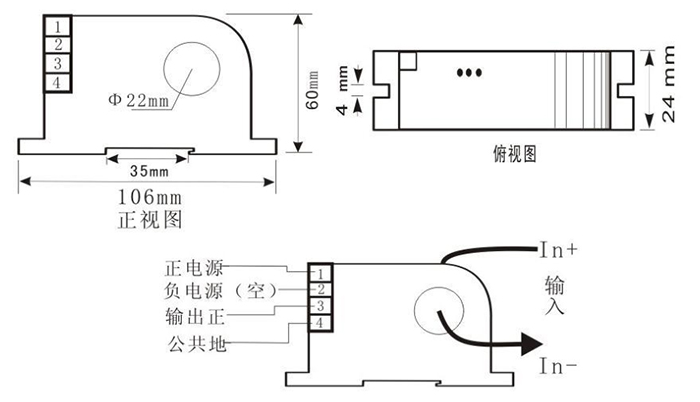 图1-8：C款接线方式D款直流/交流电流变送器是穿孔式超大量程变送器，直流电流变送器穿孔方向见变送器上的方向标识，交流电流变送器无穿孔方向要求。接线方式如图1-9所示：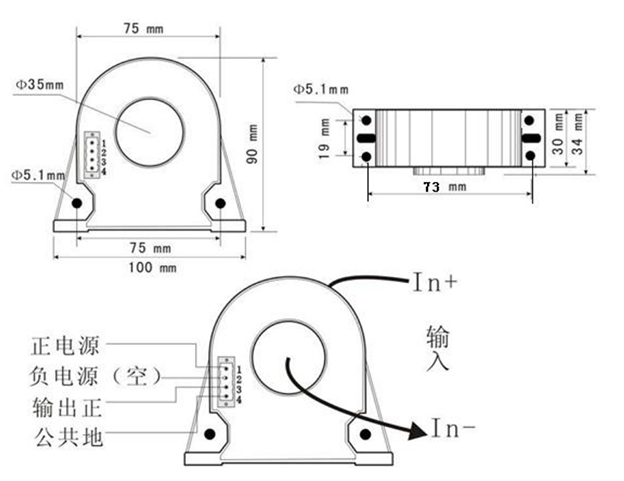 图1-9：D款接线方式1.4常见使用问题排查①接线方式错误导致没有输出，重新接线再测量。②导线穿孔方向错误，更改穿孔方向再测量。③量程选择错误导致无法测量，建议重新更换成相应量程变送器。2霍尔开合式电流变送器2.1产品端子界面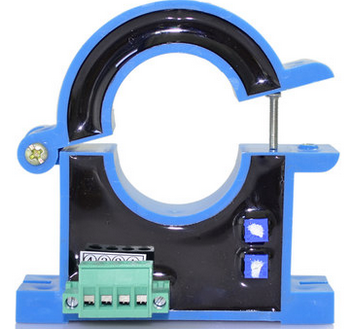 图2-1：霍尔开合式交流电流变送器一共有①、②、③、④4个端子，分别定义为“电源﹢”、“信号﹢”、“公共端”、“空”。具体与哪个端子对应需要看具体的变送器上，有不同的情况。2.2产品接线方式   霍尔开合式交流电流变送器为穿孔式的接线方式，如图2-2所示：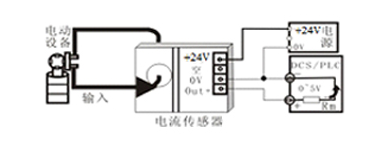 图2-2：霍尔开合式交流电流变送器接线方式电动设备的单根线穿过穿孔，电源﹢和公共端接供电电源，输出正和公共端接采集设备或者二次仪表。注释：必须是单根线穿过。3常规直流/交流电压变送器3.1产品基本性能参数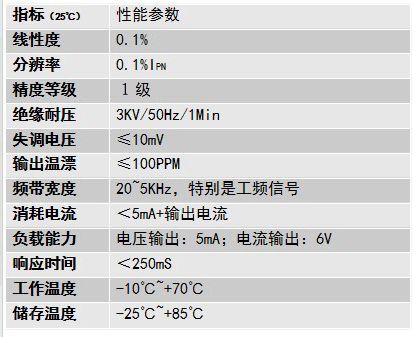 图3-1：直流/交流电压变送器基本性能参数3.2产品工作范围量程范围：DC 0-10mv-1000V；AC 0-5V-1000V；其他量程可以定制。电    源：一般为DC24V，DC12V，AC220V。输出信号：4-20mA，0-20mA，0-5V，1-5V；其他可以定制。3.3产品接线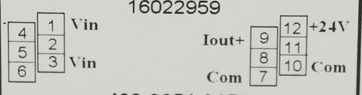 图3-2交流电压变送器端子定义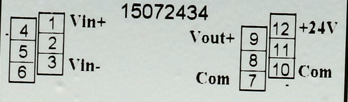 图3-3直流电压变送器端子定义直流电压变送器接线方式：输入﹢接1号端子，输入﹣接3号端子，输出﹢接9号端子，输出﹣/公共端接7号端子，供电电源﹢接12号端子，供电电源﹣/公共端接10号端子。    交流电压变送器接线方式：输入接1号、3号端子，无正负要求，输出﹢接9号端子，输出﹣/公共端接7号端子，供电电源﹢接12号端子，供电电源﹣/公共端接10号端子。3.4常见问题排查①有输入无输出，检查供电、输出接线是否正常。②输出不准，更换万用表或者高精度的校验仪检测或者返厂检测维修。4频率变送器4.1产品基本性能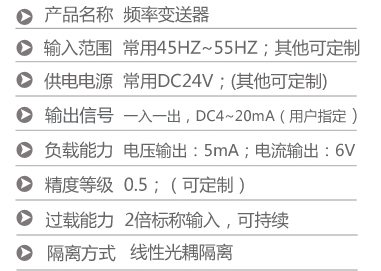 图4-1：频率变送器基本性能参数4.2产品接线方式频率变送器接线方式为直接接线式。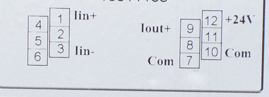 图4-2：频率变送器接线端子定义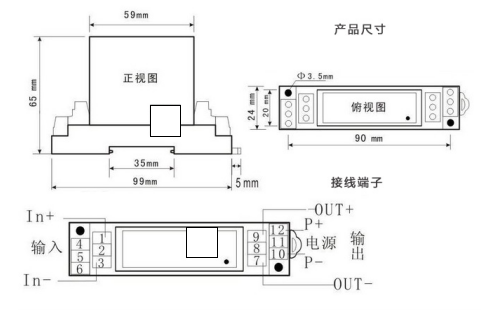 图4-3频率变送器接线方式输入接1号、3号端子，输出接9号、7号端子，供电电源接12号、10号端子，具体对应方式如图4-3所示。4.3常见问题排查①频率改变，输出不变，检查输入输出端接线或返厂维修。②上电不工作，检查供电电源是否稳定，供电接线是否正确。5功率变送器5.1产品基本性能参数技术参数5.2接线图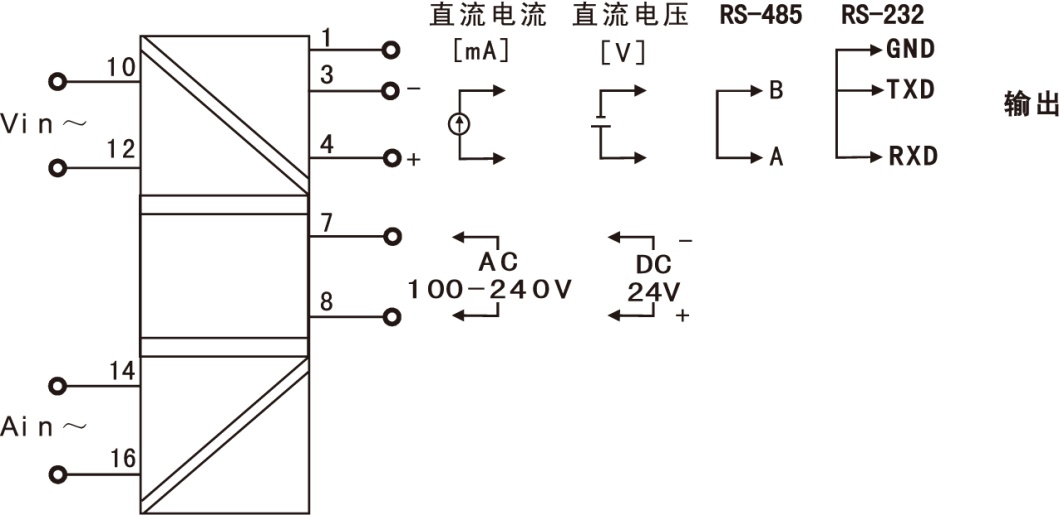 图5-1：功率变送器接线方式注释：①通迅功能和变送输出功能只能选其一（即带变送功给就不能带通迅功能，反之，带通迅功能就不能带变送功能）②电流，电压输出通过主板上的J2切换，如下图5-2所示：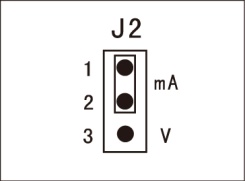 图5-2：J2单相负载测量时，接线方法如图5-3：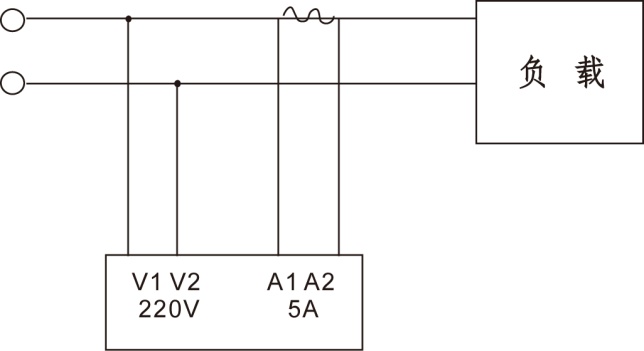 图5-3：单相负载测量接线方式三相平衡负载测量时，接线方法如图5-4：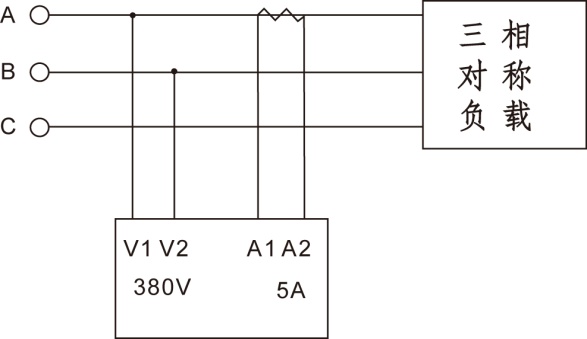 图5-4：三相平衡负载测量接线方式5.3产品参数设置5.4产品通讯协议    本通讯协议采用标准Modbus协议，所用的传输模式为RTU模式。Modbus协议是一种主-从式协议。任何时刻只有一个设备能够在线路上进行发送。由主站管理信息交换，且只有它能发起。它会相继对从站进行轮询。除非被主站批准，否则任何从站都不能发送消息。从站之间不能进行直接通信。协议帧中不包含任何消息报头字节或消息字节结束符。功能代码：“读”和“写”功能是从主站角度定义的。单字节。首寄存器地址：要读取的第一个内部寄存器的地址。双字节。每个内部寄存器的值数据为双字节。寄存器数：要读取或修改的内部寄存器个数。双字节。读取的字节数：被读取的内部寄存器的数据的字节总数。单字节。CRC16：循环冗余校验参数。读N个输出字：功能3注意： Hi = 高位字节，Lo = 低位字节。此功能可被用于读取参数，而无论类型如何。主站请求从站响应电量集中显示仪表内部参数对应地址表：输入输入信号交流0～600V输入，600V以上由电压互感器转换为满量程为100V的电压输入交流0～600V输入，600V以上由电压互感器转换为满量程为100V的电压输入输入信号交流0～5A输入，5A以上由电流互感器转换为满量程为5A的电流输入交流0～5A输入，5A以上由电流互感器转换为满量程为5A的电流输入输出输出输出输出信号4-20mA，0-10mA，0-20mA，1-5V，0-5V4-20mA，0-10mA，0-20mA，1-5V，0-5V输出负载电流型≤500Ω，电压型≥250KΩ电流型≤500Ω，电压型≥250KΩ通讯MODBUS-RTU协议，RS485传输距离≤1000米；RS232传输距离≤10米；信号传输率≤9.6kbpsMODBUS-RTU协议，RS485传输距离≤1000米；RS232传输距离≤10米；信号传输率≤9.6kbps电源电源DC24V（±10%），AC100-240V，50/60HzDC24V（±10%），AC100-240V，50/60Hz功耗≤2W≤2W其它参数其它参数其它参数绝缘阻抗（输入/输出/电源/通讯之间）绝缘阻抗（输入/输出/电源/通讯之间）≥100MΩ（500VDC时）耐压强度（输入/输出/电源/通讯之间）耐压强度（输入/输出/电源/通讯之间）1500Vrms (1 min，无火花)工作温度工作温度0～50℃(无凝露、无结冰)相对湿度相对湿度25%～85%RH保存温度保存温度-10～60℃(无凝露、无结冰)安装方式安装方式35mmDIN导轨安装安装尺寸安装尺寸22.5*110*115mm(宽*高*深)传输精度传输精度0.3%FS响应时间响应时间≤1S电磁兼容性电磁兼容性符合GB/T18268工业设备应用要求（IEC 61326-1）直流电流输出直流电压输出短路环状态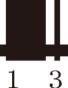 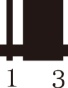 名称设定范围说明出厂预设第一报警类型内部保留参数无报警第一报警数值内部保留参数00000第一报警回差内部保留参数00000第二报警类型内部保留参数无报警第二报警数值内部保留参数00000第二报警回差内部保留参数00000仪表通讯地址0-2501通讯波特率值1200，2400，4800，96009600一路测量示值电压，电流，有功功率，无功功率，功率因素出厂时根据模块的型号设置电压二路测量示值电压，电流，有功功率，无功功率，功率因素出厂时根据模块的型号设置电压电流量程选择一安培，五安培校准后如需更改量程，更改后要断电重新标定。五安培电压滤波系数1～30仪表滤波系数防止显示跳动1电流滤波系数1～30仪表滤波系数防止显示跳动1有功滤波系数5～95仪表滤波系数防止显示跳动95无功滤波系数5～95仪表滤波系数防止显示跳动95因素滤波系数1～30仪表滤波系数防止显示跳动1频率滤波系数1～30仪表滤波系数防止显示跳动1电压小数点0，1，2，3设置小数点位1电流小数点0，1，2，3设置小数点位3有功小数点0，1，2，3设置小数点位0无功小数点0，1，2，3设置小数点位0因素小数点0，1，2，3设置小数点位3频率小数点0，1，2，3设置小数点位2电压显示倍率0.1～999.9设置电压倍率1.0电流显示倍率0.1～999.9设置电流倍率1.0电流零点迁移0.000～9.999电流零点不准可迁移此参数0.0电流钭率0.0～9.999电流满度不准可迁移此参数1.000电压零点迁移0.0～999.9电压零点不准可迁移此参数0.0电压钭率0.0～9.999电压满度不准可迁移此参数1.000功率因素选择0/10：为单相功率，1：三相功率0有功功率单位W，KW，MW出厂时根据模块的型号设置W无功功率单位VAR，KVAR，MVAR出厂时根据模块的型号设置VAR功率显示选择有功，三相，电度出厂时根据模块的型号设置有功变送输出类型无变送,电压,电流,有功功率,无功功率,功率因素,电压，根据型号设置频率出厂时根据模块的型号设置变送输出下限全量程出厂时根据模块的型号设置变送输出上限全量程出厂时根据模块的型号设置二级密单密码液晶显示下限0.4000.400液晶显示上限2.0002.000功能代码Modbus名功能名广播一次连续的N的最大值3 (0x03)Read Holding Registers读N个寄存器值NO3216 (0x10)Write Multiple Registers写N个寄存器值YES32从站编号0x03首寄存器地址首寄存器地址寄存器数寄存器数CRC16CRC16从站编号0x03HiLoHiLoLoHi从站编号0x03读取的字节数首寄存器数值首寄存器数值……末寄存器数值末寄存器数值CRC16CRC16从站编号0x03读取的字节数HiLoHiLoLoHi编号参数符号参数名称寄存器地址数据格式类型数值范围备注1实时数据交流电压数值0000H双字节无符号数只读0-9999用03指令读2实时数据交流电流数值0001H双字节无符号数只读0-9999用03指令读3实时数据有功功率数值0002H双字节有符号数只读0-9999用03指令读4实时数据无功功率数值0003H双字节有符号数只读0-9999用03指令读5实时数据功率因素数值0004H双字节有符号数只读0-9999用03指令读6实时数据功频周波数值0005H双字节有符号数只读0-9999用03指令读7实时数据有功电度数值0006H四字节浮点数只读0-9999用03指令读8组态数据(A1t)第一报警类型0010H双字节有符号数读/写-6 - 6用03指令读9组态数据(A1U)第一报警数值0011H双字节无符号数读/写0-9999用03指令读10组态数据(A1d)第一报警回差0012H双字节无符号数读/写0-9999用03指令读11组态数据(A2t)第二报警类型0013H双字节有符号数读/写-6 - 6用03指令读12组态数据(A2U)第二报警数值0014H双字节无符号数读/写0-9999用03指令读13组态数据(A2d)第二报警回差0015H双字节无符号数读/写0-9999用03指令读14组态数据(Add)仪表地址0016H双字节无符号数读/写0-250用03指令读15组态数据(bt)通信波特率0017H双字节无符号数读/写1200/2400/4800/9600用03指令读16组态数据(CH1)CH1显示的值0018H双字节无符号数读/写0/1/2/4用03指令读17组态数据(CH2)CH2显示的值0019H双字节无符号数读/写0/1/3/5用03指令读18组态数据(SCAL)量程选择0020H双字节无符号数读/写0/1/5用03指令读19组态数据(FLU)电压滤波系数0021H双字节无符号数读/写0-95用03指令读20组态数据(FLA)电流滤波系数0022H双字节无符号数读/写0-95用03指令读21组态数据(FLP)有功功率滤波系数0023H双字节无符号数读/写0-95用03指令读22组态数据(FLQ)无功功率滤波系数0024H双字节无符号数读/写0-95用03指令读23组态数据(FLPF)功率因数滤波系数0025H双字节无符号数读/写0-95用03指令读24组态数据(FLFR)频率滤波系数0026H双字节无符号数读/写0-95用03指令读25组态数据(PU)电压小数点0027H双字节无符号数读/写0/1/2/3用03指令读26组态数据(PA)电流小数点0028H双字节无符号数读/写0/1/2/3用03指令读27组态数据(PP)有功功率小数点0029H双字节无符号数读/写0/1/2/3用03指令读28组态数据(PQ)无功率小数点0030H双字节无符号数读/写0/1/2/3用03指令读29组态数据(PPF)功率因数小数点0031H双字节无符号数读/写0/1/2/3用03指令读30组态数据(PFR)频率小数点0032H双字节无符号数读/写0/1/2/3用03指令读36组态数据(RU)电压倍率0033H双字节无符号数读/写1.0-999.9用03指令读37组态数据(RA)电流倍率0034H双字节无符号数读/写1.0-999.9用03指令读31组态数据(NA)电流零点迁移0035H双字节无符号数读/写-1999-9999用03指令读32组态数据(SA)电流量程增益0036H双字节无符号数读/写0-9.999用03指令读33组态数据(NV)电压零点迁移0037H双字节无符号数读/写-1999-9999用03指令读34组态数据(SV)电压量程增益0038H双字节无符号数读/写0-9.999用03指令读35组态数据(PT)功率因数调整参数0039H双字节无符号数读/写0用03指令读38组态数据(PS)有功功率单位0040H双字节无符号数读/写0/1/2用03指令读39组态数据(qs)无功功率单位0041H双字节无符号数读/写0/1/2用03指令读40组态数据(PSEL)功率显示选择0042H双字节无符号数读/写0/1/2用03指令读41组态数据(TOSL)变送输出选择0043H双字节无符号数读/写0-5用03指令读42组态数据(TOLO变送输出对应的输出下限值0044H双字节无符号数读/写0-9999用03指令读43组态数据(TOUP变送输出对应的输出上限值0045H双字节无符号数读/写0-9999用03指令读